Требования к выпускной квалификационной работе1 Вид выпускной квалификационной работыВыпускная квалификационная работа представляет собой выполненную обучающимся (несколькими обучающимися совместно) работу, демонстрирующую уровень подготовленности выпускника к самостоятельной профессиональной деятельности.ВКР в форме бакалаврской работы – это самостоятельно выполненная работа, содержащая теоретическое обоснование и (или) экспериментальные исследования, решение профессиональных задач по соответствующему направлению. Решения профессиональных задач могут быть представлены технологической и (или) проектно-технологической, проектно-конструкторской, управленческой, экономической, социально-экономической и другой деятельностью. Бакалаврские работы могут подготавливаться к защите в завершающий период теоретического обучения (в соответствии с графиком учебного процесса).ВКР в форме дипломного проекта – это самостоятельная разработка, отвечающая современным требованиям отрасли, содержащая решение конкретной задачи, представленная в проектной части. В зависимости от содержания проектной части, дипломные проекты могут быть технологическими, конструкторскими, дизайнерскими, управленческими, экономическими, социально-экономическими и др., и должны содержать необходимую документацию, которая составляет основу проекта и выполняется в соответствии с требованиями ЕСКД, ЕСТД, ЕСПД и др.ВКР в форме дипломной работы самостоятельная разработка, предполагающая анализ, обобщение и проведение эксперимента по решению современных профессиональных задач по направлению (специальности) {шифр – наименование}. Дипломная работа может быть теоретической, экспериментальной или экспериментально-теоретической. Экспериментальная или экспериментально-теоретическая дипломная работа должна обязательно содержать теоретический раздел, в котором раскрывается практическое решение одной из задач, поставленных в работе.ВКР в форме магистерской диссертации– самостоятельное научное исследование конкретной научной задачи по направлению {шифр – наименование}, содержащее обобщенное изложение результатов и научных положений, выдвигаемых автором для публичной защиты, имеющее внутреннее единство и свидетельствующее о личном вкладе автора в науку и (или) практику.Магистерская диссертация должна удовлетворять одному из следующих требований:содержать результаты, которые в совокупности решают конкретную научную и (или) практическую задачу, имеющую значение для определенной отрасли науки, использование которых обеспечивает решение прикладных задач; содержать научно-обоснованные разработки в определенной отрасли науки, использование которых обеспечивает решение прикладных задач;содержать новые теоретические и (или) экспериментальные результаты, совокупность которых имеет существенное значение для развития конкретных направлений в определенной отрасли науки (указать какой).2 Структура ВКР и требования к ее содержанию2.1 Структура ВКР, описание элементов и требования к разработке структурных элементов.  Выпускная квалификационная работа (бакалаврская работа, дипломный проект, дипломная работа) состоит из:текстовой части (пояснительной записки) – обязательной части ВКР;дополнительного материала (содержащего решение задач, установленных заданием) – необязательной части ВКР. Дополнительный материал может быть представлен в виде графического материала (плакаты, чертежи, таблицы, графики, диаграммы и т.д.) или в виде другого материала (макетов, образцов, изделий, сельскохозяйственных продуктов, коллекций, гербарии, программных продуктов и т.п. Для магистерских диссертаций, кроме перечисленных материалов, включают печатные статьи по теме ВКР).Объем пояснительной записки ВКР составляет ___ листов без приложения. Пояснительная записка выполняется и представляется на бумажном и электронном носителях (электронный вариант предоставляется по решению кафедры).Пояснительная записка ВКР {дипломного проекта, дипломной работы, бакалаврской работы, магистерской диссертации} должна содержать следующие структурные элементы:титульный лист;задание на ВКР;аннотацию;перечень сокращений и условных обозначений;содержание;введение;основную часть;заключение (выводы);библиографический список;приложения (в случае необходимости).После завершения подготовки обучающимся выпускной квалификационной работы руководитель выпускной квалификационной работы представляет письменный отзыв о работе обучающегося в период подготовки выпускной квалификационной работы.Выпускные квалификационные работы по программам магистратуры и специалитета подлежат рецензированию.В пояснительную записку ВКР вкладывается отзыв руководителя ВКР и рецензия.Титульный лист ВКР. Титульный лист является первым листом ВКР. Переносы слов в надписях титульного листа не допускаются. Пример оформления титульного листа ВКР приведен в Приложении А.Задание на ВКР. Задание на ВКР – структурный элемент ВКР, содержащий наименование выпускающей кафедры, фамилию и инициалы студента, дату выдачи задания, тему ВКР, исходные данные и краткое содержание ВКР, срок представления к защите, фамилии и инициалы руководителя(ей) и консультантов по специальным разделам (при их наличии). Задание подписывается руководителем(и), студентом и утверждается заведующим выпускающей кафедрой. Форма бланка задания приведена в приложении Б.Аннотация. Аннотация – структурный элемент ВКР, дающий краткую характеристику ВКР с точки зрения содержания, назначения и новизны результатов работы. Аннотация является третьим листом пояснительной записки ВКР.Перечень сокращений и условных обозначений. Перечень сокращений и условных обозначений – структурный элемент ВКР, дающий представление о вводимых автором работы сокращений и условных обозначений. Элемент является не обязательным и применяется только при наличии в пояснительной записке сокращений и условных обозначений.Содержание. Содержание – структурный элемент ВКР, кратко описывающий структуру ВКР с номерами и наименованиями разделов, подразделов, а также перечислением всех приложений и указанием соответствующих страниц.Введение и заключение. «Введение» и «заключение» – структурные элементы ВКР, требования к ним определяются методическими указаниями к выполнению ВКР по направлению (специальности) {шифр – название, указать название и выходные данные методички}. Как правило, во введении следует обосновать актуальность избранной темы ВКР, раскрыть ее теоретическую и практическую значимость, сформулировать цель и задачи исследования. Основное назначение заключения/выводов - резюмировать содержание ВКР, подвести итоги проведенных исследований, соотнеся их с целью и задачами исследования, сформулированными во введении.«Введение» и «Заключение» не включаются в общую нумерацию разделов и размещают на отдельных листах. Слова «Введение» и «Заключение» записывают посередине страницы с первой прописной буквы.Основная часть. Основная часть – структурный элемент ВКР, требования к которому определяются заданием студенту к ВКР и методическими указаниями к выполнению ВКР по направлению (специальности) {шифр – название, указать название и выходные данные методички}.Библиографический список. Библиографический список – структурный элемент ВКР, который приводится в конце текста ВКР, представляющий список литературы, нормативно-технической и другой документации, использованной при составлении пояснительной записки ВКР. Библиографический список помещается на отдельном нумерованном листе (листах) пояснительной записки, а сами источники записываются и нумеруются в порядке их упоминания в тексте. Источники должны иметь последовательные номера, отделяемые от текста точкой и пробелом. Оформление производится согласно ГОСТ 7.1. При написании ВКР необходимо давать краткие внутритекстовые библиографические ссылки. Если делается ссылка на источник в целом, то необходимо после упоминания автора или авторского коллектива, а также после приведенной цитаты работы, указать в квадратных скобках номер этого источника в библиографическом списке. Например: По мнению Ван Штраалена, существуют по крайней мере три случая, когда биоиндикация становится незаменимой [7].Допускается внутритекстовую библиографическую ссылку заключать в круглые скобки, с указанием авторов и года издания объекта ссылки. Например, (Чекерес, Черников, 2000).Если ссылку приводят на конкретный фрагмент текста документа, в ней указывают порядковый номер и страницы, на которых помещен объект ссылки. Сведения разделяют запятой, заключая в квадратные скобки. Например, [10, с. 81]. Допускается оправданное сокращение цитаты. В данном случае пропущенные слова заменяются многоточием.Приложение. Приложение(я) является самостоятельной частью работы. В приложениях к ВКР помещают материал, дополняющий основной текст. Приложениями могут быть:графики, диаграммы;таблицы большого формата, статистические данные;формы бухгалтерской отчетности;фотографии, технические (процессуальные) документы и/или их фрагменты, а также тексты, которые по разным причинам не могут быть помещены в основной работе и т.д.Каждое приложение следует начинать с новой страницы с указанием наверху посередине страницы слова "Приложение" и его обозначения. Приложение должно иметь заголовок, который записывают симметрично относительно текста с прописной буквы отдельной строкой.Приложения обозначают заглавными буквами русского алфавита, начиная с А, за исключением букв Ё, З, Й, О, Ч, Ь, Ы, Ъ. Допускается использование для обозначения приложений арабских цифр. После слова "Приложение" следует буква (или цифра), обозначающая его последовательность.Приложения, как правило, оформляют на листах формата А4. Допускается оформлять приложения на листах формата А3, А2, А1 по ГОСТ 2.301.Приложения должны иметь общую с остальной частью документа сквозную нумерацию страниц.Оформление текстового материала (ГОСТ 7.0.11 – 2011) и требования к структуре текстаВКР должна быть выполнена печатным способом с использованием компьютера и принтера на одной стороне белой бумаги формата А 4 (210x297 мм).Поля: с левой стороны - 25 мм; с правой - 10 мм; в верхней части - 20 мм; в нижней - 20 мм.Тип шрифта: Times New Roman Cyr. Шрифт основного текста: обычный, размер 14 пт. Шрифт заголовков разделов (глав): полужирный, размер 16 пт. Шрифт заголовков подразделов: полужирный, размер 14 пт. Цвет шрифта должен быть черным. Межсимвольный интервал – обычный. Межстрочный интервал – полуторный. Абзацный отступ – 1,25 см.Страницы должны быть пронумерованы. Порядковый номер ставится в середине верхнего поля. Первой страницей считается титульный лист, но номер страницы на нем не проставляется. Главы имеют сквозную нумерацию в пределах работы и обозначаются арабскими цифрами. В конце заголовка точка не ставится. Если заголовок состоит из двух предложений, их разделяют точкой. Переносы слов в заголовках не допускаются.Номер подраздела (параграфа) включает номер раздела (главы) и порядковый номер подраздела (параграфа), разделенные точкой. Пример – 1.1, 1.2 и т.д.Главы работы по объему должны быть пропорциональными. Каждая глава начинается с новой страницы.В работе необходимо чётко и логично излагать свои мысли, следует избегать повторений и отступлений от основной темы. Не следует загромождать текст длинными описательными материалами.На последней странице ВКР ставятся дата окончания работы и подпись автора.Законченную работу следует переплести в папку.Опечатки, описки и графические неточности, обнаруженные в процессе выполнения, допускается исправлять подчисткой или закрашиванием белой краской и нанесением в том же месте исправленного текста машинописным способом или черными чернилами. Помарки и следы не полностью удаленного прежнего текста не допускаются. Возможно наклеивание рисунков и фотографий.Требования к изложению текста. Изложение содержания пояснительной записки должно быть кратким и четким. В тексте должны применяться научно-технические термины, обозначения и определения, установленные соответствующими стандартами или общепринятые в научно-технической литературе.Условные буквенные обозначения величин, а также условные графические обозначения должны соответствовать требованиям государственных стандартов (это относится и к единицам измерения). Условные буквенные обозначения должны быть тождественными во всех разделах записки. Если в пояснительной записке принята особая система сокращения слов или наименований, то в ней должен быть приведен перечень принятых сокращений, который помещают перед «содержанием». В тексте, за исключением формул, таблиц и рисунков, не допускается:применять математический знак минус (-) перед отрицательными значениями величин (следует писать слово «минус»);применять знак «» для обозначения диаметра (следует писать слово «диаметр»). При указании размера или предельных отклонений диаметра на чертежах, помещенных в тексте документа, перед размерным числом следует писать знак «»;применять без числовых значений математические знаки, например:(больше), < (меньше),=(равно), > (больше или равно), < (меньше или равно), ≠ (не равно), а также № (номер), % (процент);применять индексы стандартов, технических условий без регистрационного номера.Правила печатания знаков.  Знаки препинания (точка, запятая, двоеточие, точка с запятой, многоточие, восклицательный и вопросительный знаки) от предшествующих слов пробелом не отделяют, а от последующих отделяют одним пробелом.Дефис от предшествующих и последующих элементов не отделяют.Тире от предшествующих и последующих элементов отделяют обязательно.Кавычки и скобки не отбивают от заключенных в них элементов. Знаки препинания от кавычек и скобок не отбивают.Знак № применяют только с относящимися к нему числами, между ними ставят пробел.Знаки сноски (звездочки или цифры) в основном тексте печатают без пробела, а от текста сноски отделяют одним ударом (напр.: слово1, 1 Слово).Знаки процента и промилле от чисел отбивают.Знаки углового градуса, минуты, секунды, терции от предыдущих чисел не отделяют, а от последующих отделяют пробелом (напр.: 5º 17´´).Знак градуса температуры отделяется от числа, если за ним следует сокращенное обозначение шкалы (напр., 15 ºС, но 15º Цельсия). Числа и даты. Многозначные числа пишут арабскими цифрами и разбивают на классы (напр.: 13 692). Не разбивают четырехзначные числа и числа, обозначающие номера.Числа должны быть отбиты от относящихся к ним наименований (напр.: 25 м). Числа с буквами в обозначениях не разбиваются (напр.: в пункте 2б). Числа и буквы, разделенные точкой, не имеют отбивки (напр.: 2.13.6).Основные математические знаки перед числами в значении положительной или отрицательной величины, степени увеличения от чисел не отделяют (напр.: -15, ×20).Для обозначения диапазона значений употребляют один из способов: многоточие, тире, знак ÷, либо предлоги от … до … . По всему тексту следует придерживаться принципа единообразия.Сложные существительные и прилагательные с числами в их составе рекомендуется писать в буквенно-цифровой форме (напр.: 150-летие, 30-градусный, 25-процентный).Стандартной формой написания дат является следующая: 20.03.93 г. Возможны и другие как цифровые, так и словесно-цифровые формы: 20.03.1993 г., 22 марта 1993 г., 1 сент. 1999 г.Все виды некалендарных лет (бюджетный, отчетный, учебный), т.е. начинающихся в одном году, а заканчивающихся в другом, пишут через косую черту: В 1993/94 учебном году. Отчетный 1993/1994 год.Сокращения.  Используемые сокращения должны соответствовать правилам грамматики, а также требованиям государственных стандартов.Однотипные слова и словосочетания везде должны либо сокращаться, либо нет (напр.: в 1919 году и ХХ веке или в 1919 г. и ХХ в.; и другие, то есть или и др., т.е.).Существует ряд общепринятых графических сокращений:Сокращения, употребляемые самостоятельно: и др., и пр., и т.д., и т.п.Употребляемые только при именах и фамилиях: г-н, т., им., акад., д-р., доц., канд.физ.-мат.наук, ген., чл.-кор. Напр.: доц. Иванов И.И.Слова, сокращаемые только при географических названиях: г., с., пос., обл., ул., просп. Например: в с. Н. Павловка, но: в нашем селе.Употребляемые при ссылках, в сочетании с цифрами или буквами: гл.5, п.10, подп.2а, разд.А, с.54 – 598, рис.8.1, т.2, табл.10 – 12, ч.1.Употребляемые только при цифрах: в., вв., г., гг., до н.э., г.н.э., тыс., млн., млрд., экз., к., р. Например: 20 млн. р., 5 р. 20 к.Используемые в тексте сокращения поясняют в скобках после первого употребления сокращаемого понятия. Напр.:… заканчивается этапом составления технического задания (ТЗ).В пояснительной записке следует применять стандартизованные единицы физических величин, их наименования и обозначения в соответствии с ГОСТ 8.417 или ГОСТ 8.430. В качестве обозначений предусмотрены буквенные обозначения и специальные знаки, напр.: 20.5 кг, 438 Дж/(кг/К), 36 ºС. При написании сложных единиц комбинировать буквенные обозначения и наименования не допускается. Наряду с единицами СИ, при необходимости, в скобках указывают единицы ранее применявшихся систем, разрешенных к применению.Требования к оформлению формул. Формулы должны быть оформлены в редакторе формул Equation Editor и вставлены в документ как объект.Размеры шрифта для формул:обычный			 – 14 пт;крупный индекс	 – 10 пт;мелкий индекс		 – 8   пт;крупный символ	 – 20 пт;мелкий символ		 – 14 пт.Значения указанных символов и числовых коэффициентов, входящих в формулу, должны быть приведены непосредственно под формулой, причем каждый символ и его размерность пишутся с новой строки и в той последовательности, в которой они приведены в формуле. Первая строка расшифровки должна начинаться со слова «где» без двоеточия после него.Пример:Урожай соломы при 19% влажности определяется по формуле:					(3.1)где   X – урожай соломы в поле, ц/га; B – фактическая влажность соломы, %.Все формулы нумеруются арабскими цифрами, номер ставят с правой стороны листа на уровне формулы в круглых скобках. Номер формулы состоит из 2-х частей, разделенный точкой, например (3.1), первая часть выделена под номер раздела, вторая часть – номер формулы. Допускается нумерация формул в пределах пояснительной записки. При переносе формулы номер ставят напротив последней строки в край текста. Если формула помещена в рамку, номер помещают вне рамки против основной строки формулы. Группа формул, объединенных фигурной скобкой, имеет один номер, помещаемый точно против острия скобки.При ссылке на формулу в тексте ее номер ставят в круглых скобках. Например: Из формулы (3.1) следует… В конце формулы и в тексте перед ней знаки препинания ставят в соответствии с правилами пунктуации. Формулы, следующие одна за другой, отделяют запятой или точкой с запятой, которые ставят за формулами до их номера. Переносы формул со строки на строку осуществляются в первую очередь на знаках отношения (=;  ≠;  ≥,  ≤ и т.п.), во вторую – на знаках сложения и вычитания, в третью – на знаке умножения в виде косого креста. Знак следует повторить в начале второй строки. Все расчеты представляются в системе СИ.Требования к оформлению иллюстраций. Иллюстрации, сопровождающие пояснительную записку, могут быть выполнены в виде диаграмм, номограмм, графиков, чертежей, карт, фотоснимков и др. Указанный материал выполняется на формате А4, т.е. размеры иллюстраций не должны превышать формата страницы с учетом полей. Иллюстрации могут быть расположены по тексту пояснительной записки, а также даны в приложении. Сложные иллюстрации могут выполняться на листах формата А3 и больше со сгибом для размещения в пояснительной записке.Все иллюстрации нумеруются в пределах текста арабскими цифрами (если их более одной). Нумерация рисунков может быть, как сквозной, например, Рис. 1, так и индексационной (по главам пояснительной записки, например, Рис. 3.1). В тексте, где идет речь о теме, связанной с иллюстрацией, помещают ссылку либо в виде заключенного в круглые скобки выражения (рис. 3.1) либо в виде оборота типа «…как это видно на рис. 3.1».Подпись к рисунку располагается под ним посередине строки. Слово «Рисунок» пишется полностью. В этом случае подпись должна выглядеть так: Рисунок 2 - Жизненные формы растений Точка в конце названия не ставится.При ссылках на иллюстрации следует писать «... в соответствии с рис. 2» при сквозной нумерации и «... в соответствии с рис. 1.2» при нумерации в пределах раздела.Независимо от того, какая представлена иллюстрация - в виде схемы, графика, диаграммы - подпись всегда должна быть «Рисунок». Подписи типа «Схема 1.2», «Диагр. 1.5» не допускаются.Схемы, графики, диаграммы (если они не внесены в приложения) должны размещаться сразу после ссылки на них в тексте курсовой работы/проекта. Допускается размещение иллюстраций через определенный промежуток текста в том случае, если размещение иллюстрации непосредственно после ссылки на нее приведет к разрыву и переносу ее на следующую страницу.Если в тексте документа имеется иллюстрация, на которой изображены составные части изделия, то на этой иллюстрации должны быть указаны номера позиций этих составных частей в пределах данной иллюстрации, которые располагают в возрастающем порядке, за исключением повторяющихся позиций, а для электро- и радиоэлементов - позиционные обозначения, установленные в схемах данного изделия.Исключение составляют электро- и радиоэлементы, являющиеся органами регулировки или настройки, для которых (кроме номера позиции) дополнительно указывают в подрисуночном тексте назначение каждой регулировки и настройки, позиционное обозначение и надписи на соответствующей планке или панели.Допускается, при необходимости, номер, присвоенный составной части изделия на иллюстрации, сохранять в пределах документа.Для схем расположения элементов конструкций и архитектурно-строительных чертежей зданий (сооружений) указывают марки элементов. При ссылке в тексте на отдельные элементы деталей (отверстия, пазы, канавки, буртики и др.) их обозначают прописными буквами русского алфавита.При оформлении графиков оси (абсцисс и ординат) вычерчиваются сплошными линиями. На концах координатных осей стрелок не ставят (рис.3.1). Числовые значения масштаба шкал осей координат пишут за пределами графика (левее оси ординат и ниже оси абсцисс). По осям координат должны быть указаны условные обозначения и размерности отложенных величин в принятых сокращениях. На графике следует писать только принятые в тексте условные буквенные обозначения. Надписи, относящиеся к кривым и точкам, оставляют только в тех случаях, когда их немного, и они являются краткими. Многословные надписи заменяют цифрами, а расшифровку приводят в подрисуночной подписи.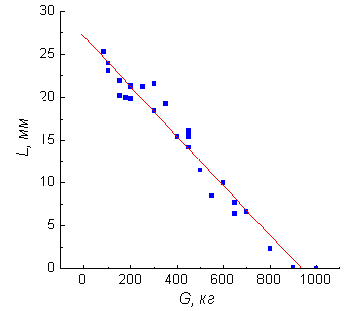 Рис. 3.1 Зависимость веса груза от линейных размеровСхемы выполняют без соблюдения масштаба и пространственного расположения.Иллюстрации должны быть вставлены в текст одним из следующих способов:либо командами ВСТАВКА-РИСУНОК (используемые для вставки рисунков из коллекции, из других программ и файлов, со сканера, созданные кнопками на панели рисования, автофигуры, объекты Word Art, а также диаграммы). При этом все иллюстрации, вставляемые как рисунок, должны быть преобразованы в формат графических файлов, поддерживаемых Word;либо командами ВСТАВКА-ОБЪЕКТ. При этом необходимо, чтобы объект, в котором создана вставляемая иллюстрация, поддерживался редактором Word стандартной конфигурации.Требования к оформлению таблицы. На все таблицы в тексте должны быть ссылки. Таблица должна располагаться непосредственно после текста, в котором она упоминается впервые, или на следующей странице. Все таблицы нумеруются (нумерация сквозная, либо в пределах раздела – в последнем случае номер таблицы состоит из номера раздела и порядкового номера внутри раздела, разделенных точкой (например: Таблица 1.2). Таблицы каждого приложения обозначают отдельной нумерацией арабскими цифрами с добавлением обозначения приложения (например: Приложение 2, табл. 2). Название таблицы следует помещать над таблицей по центру, без абзацного отступа в одну строку с ее номером через тире (например: Таблица 3 – Аккумуляция углерода в продукции агроценозов за 1981-2015 гг.). При переносе таблицы на следующую страницу название помещают только над первой частью. Над другими частями также слева пишут слово «Продолжение» или «Окончание» и указывают номер таблицы (например: Продолжение таблицы 3).Таблицы, занимающие страницу и более, обычно помещают в приложение. Таблицу с большим количеством столбцов допускается размещать в альбомной ориентации. В таблице допускается применять размер шрифта 12, интервал 1,0.Заголовки столбцов и строк таблицы следует писать с прописной буквы в единственном числе, а подзаголовки столбцов – со строчной буквы, если они составляют одно предложение с заголовком, или с прописной буквы, если они имеют самостоятельное значение. В конце заголовков и подзаголовков столбцов и строк точки не ставят. Разделять заголовки и подзаголовки боковых столбцов диагональными линиями не допускается. Заголовки столбцов, как правило, записывают параллельно строкам таблицы, но при необходимости допускается их перпендикулярное расположение.Горизонтальные и вертикальные линии, разграничивающие строки таблицы, допускается не проводить, если их отсутствие не затрудняет пользование таблицей. Но заголовок столбцов и строк таблицы должны быть отделены линией от остальной части таблицы. При заимствовании таблиц из какого-либо источника, после нее оформляется сноска на источник в соответствии с требованиями к оформлению сносок.Пример:Таблица 3 – Аккумуляция углерода в продукции агроценозов за 1981-2015 гг., тыс. т С·год‾¹Оформление библиографического списка (ГОСТ 7.1)Оформление книг с 1 авторомОрлов, Д.С. Химия почв / Д.С. Орлов. – М.: Изд-во МГУ, 1985. – 376 с.с 2-3 авторамиЖуланова, В.Н. Агропочвы Тувы: свойства и особенности функционирования / В.Н. Жуланова, В.В. Чупрова. – Красноярск: Изд-во КрасГАУ, 2010. – 155 с.с 4 и более авторамиКоробкин, М.В. Современная экономика/ М.В. Коробкин [и д.р.] - СПб.: Питер, 2014.- 325 с.Оформление учебников и учебных пособийНаумов, В.Д. География почв. Почвы тропиков и субтропиков: учебник / В.Д. Наумов - М.: «ИНФРА-М», 2014. - 282 с.Оформление учебников и учебных пособий под редакциейИспользование дистанционных методов исследования при проектировании адаптивно-ландшафтных систем земледелия: уч. пособие / И.Ю. Савин, В.И.Савич, Е.Ю. Прудникова, А.А. Устюжанин; под ред. В.И. Кирюшина. - М.: Изд-во РГАУ-МСХА, 2014. - 180 с. Для многотомных книг Боков, А.Н. Экономика Т.2. Микроэкономика / А.Н. Боков. - М.: Норма, 2014. - 532 с.Словари и энциклопедииОжегов, С. И. Толковый словарь русского языка / С. И. Ожегов, Н. Ю. Шведова. - М.: Азбуковник, 2000. - 940 с.Экономическая энциклопедия / Е. И. Александрова [и др.]. - М.: Экономика, 1999. - 1055 с.Оформление статей из журналов и периодических сборников1. Яковлев, П.А. Продуктивность яровых зерновых культур в условиях воздействия абиотических стрессовых факторов при обработке семян селеном, кремнием и цинком / П.А. Яковлев // Агрохимический вестник. – 2014. – № 4. – С. 38–40.2. Krylova, V.V. Нypoxic stress and the transport systems of the peribacteroid membrane of bean root nodules / V.V. Krylova, S.F. Izmailov // Applied Biochemistry and Microbiology, 2011. - Vol. 47. - №1. - P.12-17.3. Сергеев, В.С. Динамика минерального азота в черноземе, выщелоченном под яровой пшеницей при различных приемах основной обработки почвы / В.С. Сергеев // Научное обеспечение устойчивого функционирования и развития АПК: материалы Всероссийской научно-практической конференции. – Уфа, 2009. – С. 58-62.4. Shumakova, K.B., Burmistrova A.Yu. The development of rational drip irrigation schedule for growing nursery apple trees (Malus domestica Borkh.) in the Moscow region/ K.B. Shumakova, A.Yu. Burmistrova // European science and technology: materials of the IV international research and practice conference. Vol. 1. Publishing office Vela Verlag Waldkraiburg – Munich – Germany, 2013. - P. 452–458.ДиссертацияЖуланова, В.Н. Гумусное состояние почв и продуктивность агроценозов Тувы / / В.Н. Жуланова. – Дисс. … канд.биол.наук. Красноярск, 2005. – 150 с.Автореферат диссертацииКозеичева Е.С. Влияние агрохимических свойств почв центрального нечерноземья на эффективность азотных удобрений: Автореф. дис. канд. биол. наук: 06.01.04 - М.: 2011. - 23с.Описание нормативно-технических и технических документов1. ГОСТ Р 7.0.5-2008 «Система стандартов по информации, библиотечному и издательскому делу. Библиографическая ссылка. Общие требования и правила составления» - Введ. 2009-01-01.— М.: Стандартинформ, 2008.— 23 с.2. Пат. 2187888 Российская Федерация, МПК7 Н 04 В 1/38, Н 04 J 13/00. Приемопередающее устройство / Чугаева В. И.; заявитель и патентообладатель Воронеж. науч.-исслед. ин-т связи.— № 2000131736/09; заявл. 18.12.00; опубл. 20.08.02, Бюл. № 23 (II ч.).— 3 с.Описание официальных изданийКонституция Российской Федерации : принята всенародным голосованием 12 декабря 1993 года.— М.: Эксмо, 2013.— 63 с.Депонированные научные работы1.Крылов, А.В. Гетерофазная кристаллизация бромида серебра/ А.В. Крылов, В.В. Бабкин; Редкол. «Журн. прикладной химии». — Л., 1982. — 11 с. — Деп. в ВИНИТИ 24.03.82; № 1286-82.2.Кузнецов, Ю.С. Изменение скорости звука в холодильных расплавах / Ю. С. Кузнецов; Моск. хим.-технол. ун-т. — М., 1982. — 10 с. — Деп. в ВИНИТИ 27.05.82; № 2641.Электронные ресурсы1. Суров, В.В. Продуктивность звена полевого севооборота / В.В. Суров, О.В. Чухина // Молочнохозяйственный вестник. – 2012. – №4(8) [Электронный журнал]. – С.18-23. – Режим доступа: URL molochnoe.ru/journal.2. Защита персональных данных пользователей и сотрудников библиотеки [Электронный ресурс]. – Режим доступа: http://www.nbrkomi.ru. – Заглавие с экрана. – (Дата обращения: 14.04.2014).Оформление графических материаловГрафическая часть выполняется на одной стороне белой чертёжной бумаги в соответствии с требованиями ГОСТ 2.301-68 формата А1 (594х841). В обоснованных случаях для отдельных листов допускается применение других форматов.Требования к оформлению графической части изложены в стандартах ЕСКД:  ГОСТ 2.302-68* «Масштабы»; ГОСТ 2.303-68*  «Линии»; ГОСТ 2.304-81* «Шрифты», ГОСТ 2.305-68** «Изображения – виды, разрезы, сечения» и т. д. Основная надпись на чертежах выполняется по ГОСТ 2.104-68*. Оформления основной надписи графической части выполняется в соответствии с ГОСТ Р 21.1101-2013 СПДС.Чертежи ВКР выполняются в карандаше, туши или с применением ПК. Чертежи должны быть оформлены в полном соответствии с государственными стандартами: «Единой системы конструкторской документации» (ЕСКД); «Системы проектной документации для строительства» (СПДС (ГОСТ 21)) и других нормативных документов. На каждом листе тонкими линиями отмечается внешняя рамка по размеру формата листа, причем вдоль короткой стороны слева оставляется поле шириной 25 мм для подшивки листа. В правом нижнем углу располагается основная подпись установленной формы, приложение Г.Требования к лингвистическому оформлению ВКР.ВКР должна быть написана логически последовательно, литературным языком. Повторное употребление одного и того же слова, если это возможно, допустимо через 50 – 100 слов. Не должны употребляться как излишне пространные и сложно построенные предложения, так и чрезмерно краткие лаконичные фразы, слабо между собой связанные, допускающие двойные толкования и т. д.При написании ВКР не рекомендуется вести изложение от первого лица единственного числа: «я наблюдал», «я считаю», «по моему мнению» и т.д. Корректнее использовать местоимение «мы». Допускаются обороты с сохранением первого лица множественного числа, в которых исключается местоимение «мы», то есть фразы строятся с употреблением слов «наблюдаем», «устанавливаем», «имеем». Можно использовать выражения «на наш взгляд», «по нашему мнению», однако предпочтительнее выражать ту же мысль в безличной форме, например:изучение педагогического опыта свидетельствует о том, что …,на основе выполненного анализа можно утверждать …, проведенные исследования подтвердили…;представляется целесообразным отметить;установлено, что;делается вывод о…;следует подчеркнуть, выделить;можно сделать вывод о том, что;необходимо рассмотреть, изучить, дополнить;в работе рассматриваются, анализируются...При написании ВКР необходимо пользоваться языком научного изложения. Здесь могут быть использованы следующие слова и выражения:для указания на последовательность развития мысли и временную соотнесенность:прежде всего, сначала, в первую очередь;во – первых, во – вторых и т. д.;затем, далее, в заключение, итак, наконец;до сих пор, ранее, в предыдущих исследованиях, до настоящего времени;в последние годы, десятилетия;для сопоставления и противопоставления:однако, в то время как, тем не менее, но, вместе с тем;как…, так и…;с одной стороны…, с другой стороны, не только…, но и;по сравнению, в отличие, в противоположность;для указания на следствие, причинность:таким образом, следовательно, итак, в связи  с этим;отсюда следует, понятно, ясно;это позволяет сделать вывод, заключение;свидетельствует, говорит, дает возможность;в результате;для дополнения и уточнения:помимо этого, кроме того, также и, наряду с…, в частности;главным образом, особенно, именно;для иллюстрации сказанного:например, так;проиллюстрируем сказанное следующим примером, приведем пример;подтверждением  выше сказанного является;для ссылки на предыдущие высказывания, мнения, исследования и т.д.:было установлено, рассмотрено, выявлено, проанализировано;как говорилось, отмечалось, подчеркивалось;аналогичный, подобный, идентичный анализ, результат;по мнению Х, как отмечает Х, согласно теории Х;для введения новой информации:рассмотрим следующие случаи, дополнительные примеры;перейдем к рассмотрению, анализу, описанию;остановимся более детально на…;следующим вопросом является…;еще одним важнейшим аспектом изучаемой проблемы является…;для выражения логических связей между частями высказывания:как показал анализ, как было сказано выше;на основании полученных данных;проведенное исследование позволяет сделать вывод;резюмируя сказанное;дальнейшие перспективы исследования связаны с….Письменная речь требует использования в тексте большого числа развернутых предложений, включающих придаточные предложения, причастные и деепричастные обороты. В связи с этим часто употребляются составные подчинительные союзы и клише:поскольку, благодаря тому что, в соответствии с…;в связи, в результате;при условии, что, несмотря на…;наряду с…, в течение, в ходе, по мере.Необходимо определить основные понятия по теме исследования, чтобы использование их в тексте ВКР было однозначным. Это означает: то или иное понятие, которое разными учеными может трактоваться по-разному, должно во всем тексте данной работы от начала до конца иметь лишь одно, четко определенное автором ВКР.В ВКР должно быть соблюдено единство стиля изложения, обеспечена орфографическая, синтаксическая и стилистическая грамотность в соответствии с нормами современного русского языка.За достоверность результатов, представленных в ВКР, несет ответственность студент – автор выпускной работы.Примерная структура доклада выпускника на защите:Представление темы ВКР.Актуальность проблемы. Предмет, объект исследования. Цель и задачи работы. Методология исследования. Краткая характеристика исследуемого объекта. Результаты анализа исследуемой проблемы и выводы по ним. Основные направления совершенствования. Перспективность развития направления, в том числе и возможность внедрения (мероприятия по внедрению) либо результаты внедрения.Общие выводы. Ландшафтно-климатическая зонагаANPBNPNPP12345Лесостепь4205484,5261,85146,37Степь150201221,70246,72468,42Сухостепь5252479,0571,14150,19Итого244779385,27379,71764,98